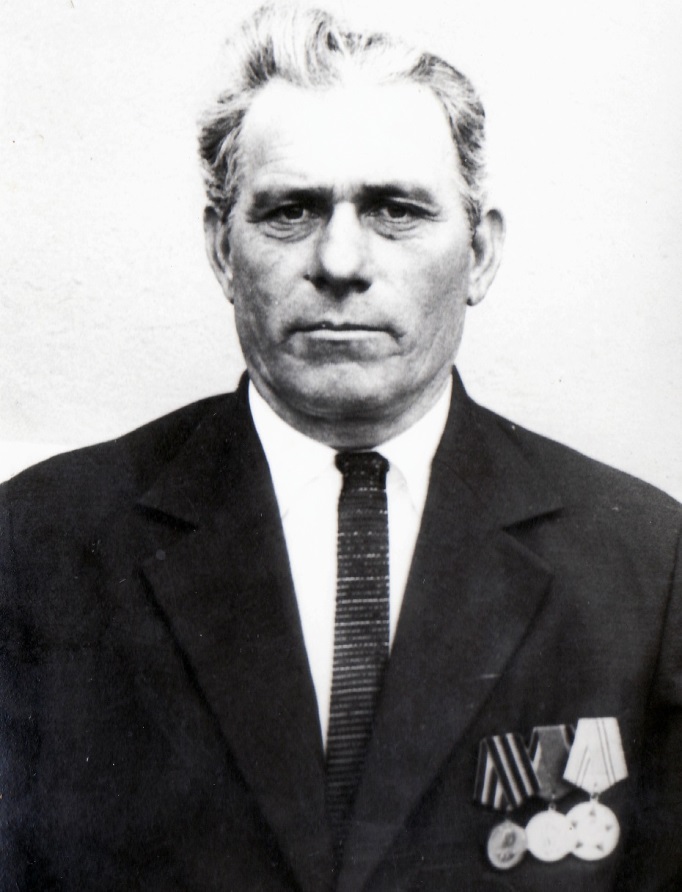 СеменченкоНиколай Миронович1923 г. 